Тренировочное задание по компетенции«Пластилинография»Теоретическая часть: знания основ цветографии, работа с пластилином.Практическая часть: изготовление объемной фигуры при помощи пластилина из материалов: пластилин, стек, белый картон. Можно просто облепить фигуру на картоне пластилином, используя разные приемы – отщипование, размазывание, вдавливание, приглаживание, смешивание цветов, ваша фантазия – ваш друг. Время на выполнение задачи – 30 минут. 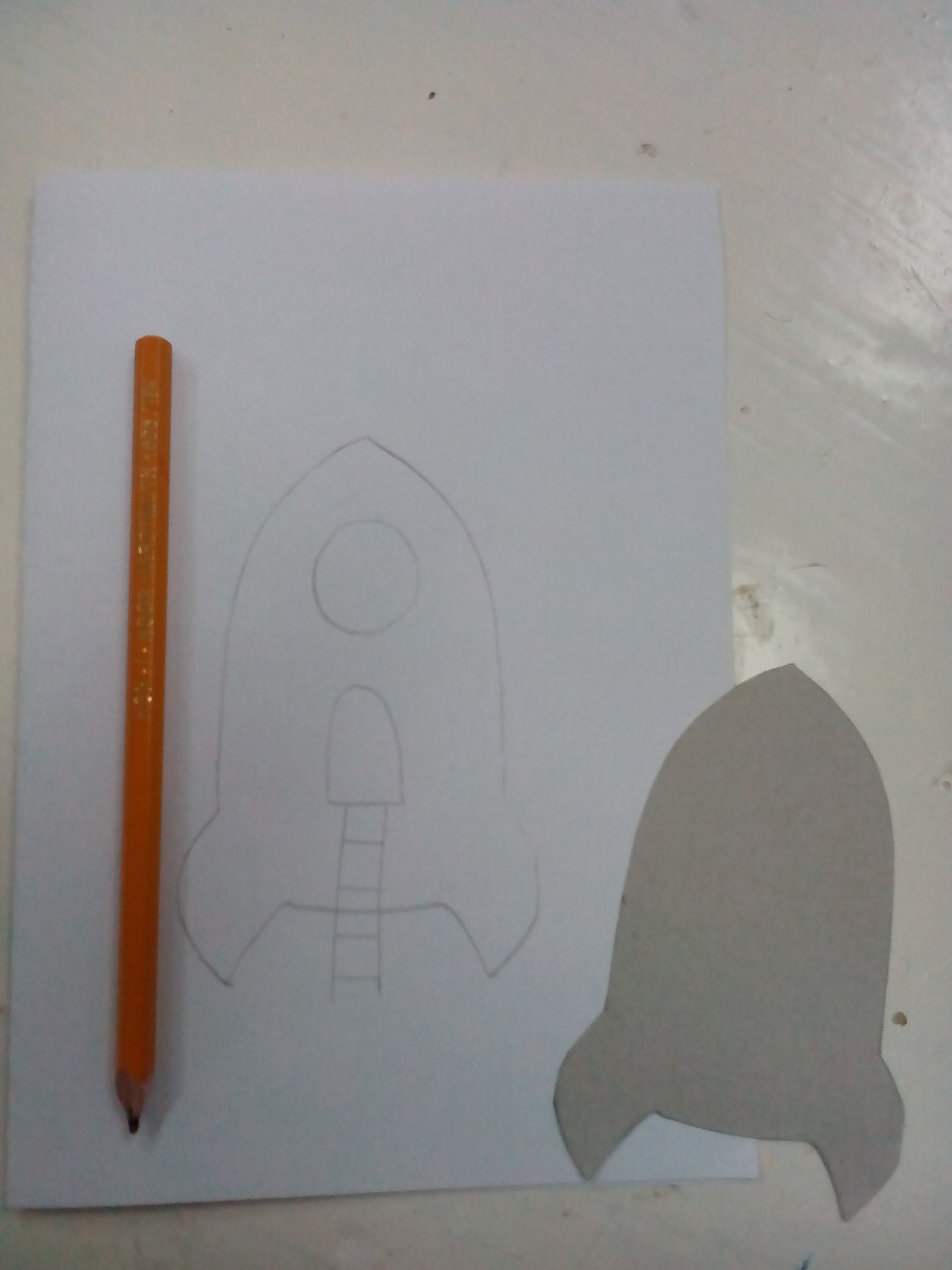 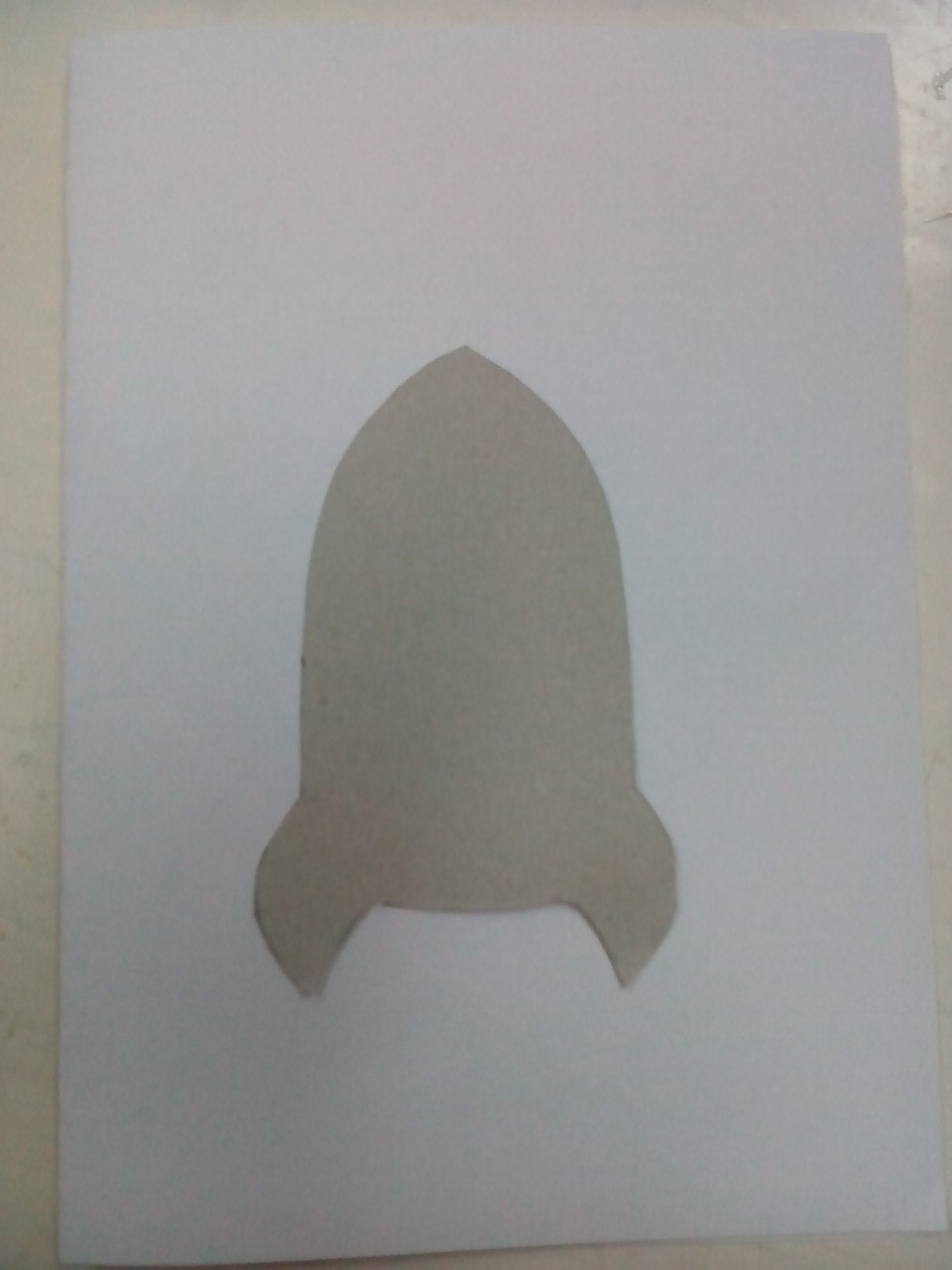 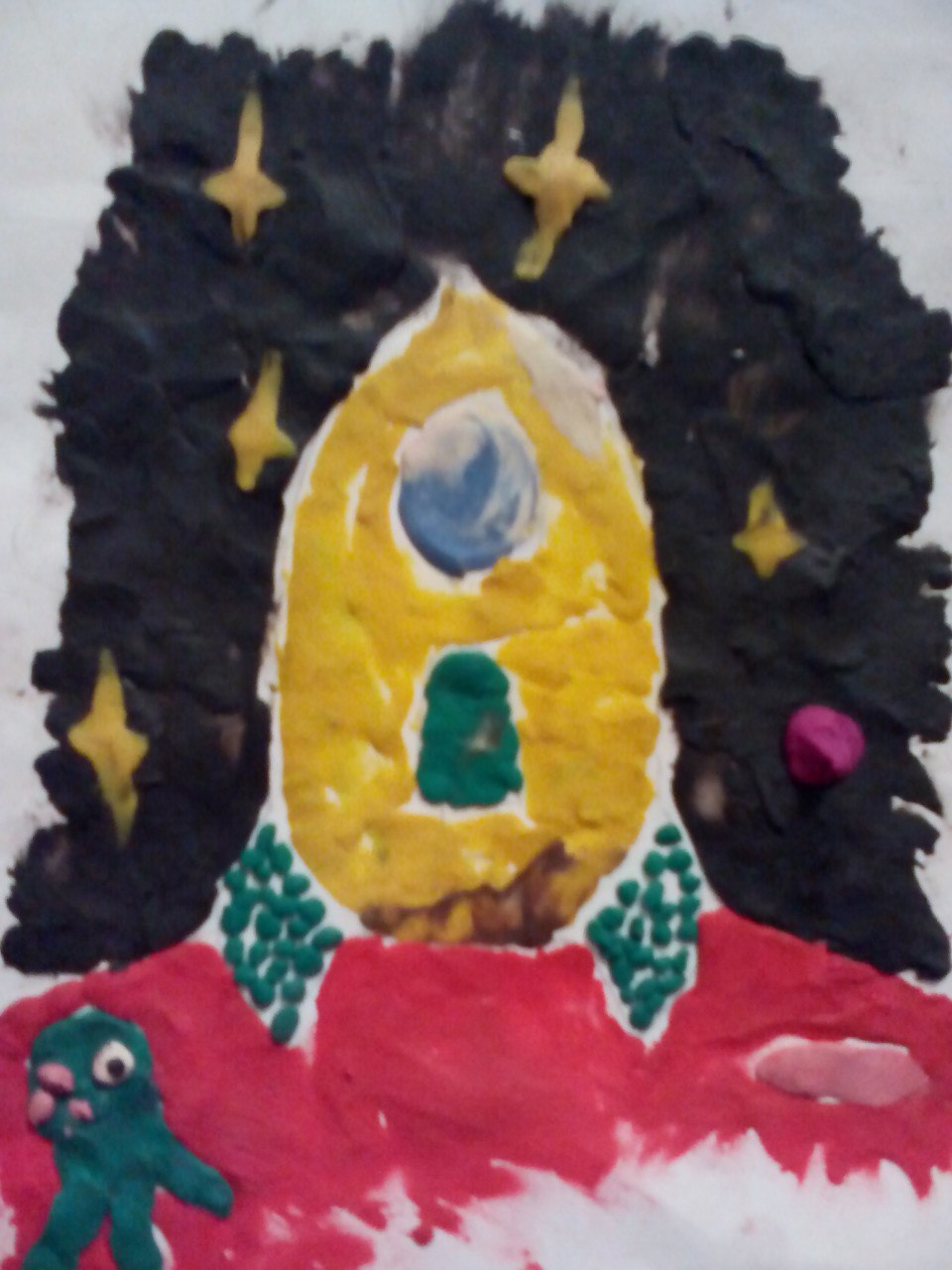 